Historic Autumn Race Meeting 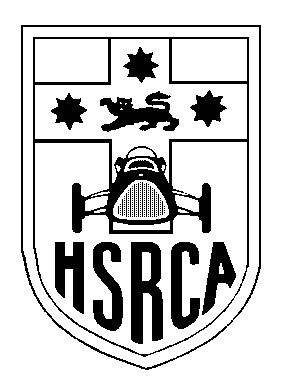 Wakefield Park - 8th & 9th April 2017ENTRY FORM and Tax InvoiceCAMS Permit # 817/0904/02			ABN 58 251 017 401	FEES, includes GST Note: for security we suggest you provide credit card details by phone or pay by bank depositPlease email to members@hsrca.org.au or mail to HSRCA, PO Box 5063, Turramurra South, NSW 2074Driver Name		Date of Birth  Date of Birth  AddressPh Home  Ph Home  Ph Work  Ph Work  Email  Ph Mobile  Ph Mobile  Emergency Contact name  Emergency Contact name  Emergency Contact name  Emergency Phone Emergency Phone CAMS Licence NoCAMS Licence NoCAMS Licence NoLicence GradeLicence GradeHSRCA Regularity Licence HSRCA Regularity Licence HSRCA Regularity Licence Club membership  Club membership  Vehicle Owner’s nameVehicle Owner’s nameVehicle Owner’s nameCAMS Licence NoCAMS Licence NoVehicle Make and model Vehicle Make and model Vehicle Make and model YearYearCapacity Capacity Valves/CylinderGroupGroupCAMS Log Book CAMS Log Book CofD No. ColourColourPreferred Car No Preferred Car No Dorian NoAlcohol Fuel?Alcohol Fuel?Yes / NoRace, Regularity and Super Sprint Entry Fee – Race, Regularity and Super Sprint Entry Fee – Race, Regularity and Super Sprint Entry Fee – Race, Regularity and Super Sprint Entry Fee – Race, Regularity and Super Sprint Entry Fee – Race, Regularity and Super Sprint Entry Fee – Race, Regularity and Super Sprint Entry Fee – Race, Regularity and Super Sprint Entry Fee – Race, Regularity and Super Sprint Entry Fee – Race, Regularity and Super Sprint Entry Fee – Race, Regularity and Super Sprint Entry Fee – Race, Regularity and Super Sprint Entry Fee – Race, Regularity and Super Sprint Entry Fee – Race, Regularity and Super Sprint Entry Fee – Race, Regularity and Super Sprint Entry Fee – Race, Regularity and Super Sprint Entry Fee – Race, Regularity and Super Sprint Entry Fee – Race, Regularity and Super Sprint Entry Fee – $330$330$330$$Cross Entry into another category                                                                                                       (same car, second driver/ second car, same driver)Cross Entry into another category                                                                                                       (same car, second driver/ second car, same driver)Cross Entry into another category                                                                                                       (same car, second driver/ second car, same driver)Cross Entry into another category                                                                                                       (same car, second driver/ second car, same driver)Cross Entry into another category                                                                                                       (same car, second driver/ second car, same driver)Cross Entry into another category                                                                                                       (same car, second driver/ second car, same driver)Cross Entry into another category                                                                                                       (same car, second driver/ second car, same driver)Cross Entry into another category                                                                                                       (same car, second driver/ second car, same driver)Cross Entry into another category                                                                                                       (same car, second driver/ second car, same driver)Cross Entry into another category                                                                                                       (same car, second driver/ second car, same driver)Cross Entry into another category                                                                                                       (same car, second driver/ second car, same driver)Cross Entry into another category                                                                                                       (same car, second driver/ second car, same driver)Cross Entry into another category                                                                                                       (same car, second driver/ second car, same driver)Cross Entry into another category                                                                                                       (same car, second driver/ second car, same driver)Cross Entry into another category                                                                                                       (same car, second driver/ second car, same driver)Cross Entry into another category                                                                                                       (same car, second driver/ second car, same driver)Cross Entry into another category                                                                                                       (same car, second driver/ second car, same driver)Cross Entry into another category                                                                                                       (same car, second driver/ second car, same driver)$230$230$230$$Carport Carport Carport Carport Carport Carport Carport Carport Carport Carport Carport Carport Carport Carport Carport Carport Carport Carport $130$130$130$$Garage space, pit lane and block BGarage space, pit lane and block BGarage space, pit lane and block BGarage space, pit lane and block BGarage space, pit lane and block BGarage space, pit lane and block BGarage space, pit lane and block BGarage space, pit lane and block BGarage space, pit lane and block BGarage space, pit lane and block BGarage space, pit lane and block BGarage space, pit lane and block BGarage space, pit lane and block BGarage space, pit lane and block BGarage space, pit lane and block BGarage space, pit lane and block BGarage space, pit lane and block BGarage space, pit lane and block B$180$180$180$$Your HSRCA Member Discount – Member NoYour HSRCA Member Discount – Member NoYour HSRCA Member Discount – Member NoYour HSRCA Member Discount – Member NoYour HSRCA Member Discount – Member NoYour HSRCA Member Discount – Member NoYour HSRCA Member Discount – Member NoYour HSRCA Member Discount – Member NoYour HSRCA Member Discount – Member NoYour HSRCA Member Discount – Member NoYour HSRCA Member Discount – Member NoYour HSRCA Member Discount – Member NoYour HSRCA Member Discount – Member NoYour HSRCA Member Discount – Member NoYour HSRCA Member Discount – Member NoYour HSRCA Member Discount – Member NoYour HSRCA Member Discount – Member NoYour HSRCA Member Discount – Member NoLess $50Less $50Less $50$  (          )$  (          )Payment by Direct Debit: Payment by Direct Debit: Payment by Direct Debit: Payment by Direct Debit: Payment by Direct Debit: Payment by Direct Debit: Commonwealth Bank - BSB 062 205,  Account No.1000 7952 ,              Reference:  surname then initialsCommonwealth Bank - BSB 062 205,  Account No.1000 7952 ,              Reference:  surname then initialsCommonwealth Bank - BSB 062 205,  Account No.1000 7952 ,              Reference:  surname then initialsCommonwealth Bank - BSB 062 205,  Account No.1000 7952 ,              Reference:  surname then initialsCommonwealth Bank - BSB 062 205,  Account No.1000 7952 ,              Reference:  surname then initialsCommonwealth Bank - BSB 062 205,  Account No.1000 7952 ,              Reference:  surname then initialsCommonwealth Bank - BSB 062 205,  Account No.1000 7952 ,              Reference:  surname then initialsCommonwealth Bank - BSB 062 205,  Account No.1000 7952 ,              Reference:  surname then initialsCommonwealth Bank - BSB 062 205,  Account No.1000 7952 ,              Reference:  surname then initialsCommonwealth Bank - BSB 062 205,  Account No.1000 7952 ,              Reference:  surname then initialsCommonwealth Bank - BSB 062 205,  Account No.1000 7952 ,              Reference:  surname then initialsCommonwealth Bank - BSB 062 205,  Account No.1000 7952 ,              Reference:  surname then initialsTotal $  Total $  Total $  Total $  Total $  Payment by Credit Card (Mastercard or Visacard only) or cheque.Note  No service fee is charged on credit cards.Payment by Credit Card (Mastercard or Visacard only) or cheque.Note  No service fee is charged on credit cards.Payment by Credit Card (Mastercard or Visacard only) or cheque.Note  No service fee is charged on credit cards.Payment by Credit Card (Mastercard or Visacard only) or cheque.Note  No service fee is charged on credit cards.Payment by Credit Card (Mastercard or Visacard only) or cheque.Note  No service fee is charged on credit cards.Payment by Credit Card (Mastercard or Visacard only) or cheque.Note  No service fee is charged on credit cards.Payment by Credit Card (Mastercard or Visacard only) or cheque.Note  No service fee is charged on credit cards.Payment by Credit Card (Mastercard or Visacard only) or cheque.Note  No service fee is charged on credit cards.Payment by Credit Card (Mastercard or Visacard only) or cheque.Note  No service fee is charged on credit cards.Payment by Credit Card (Mastercard or Visacard only) or cheque.Note  No service fee is charged on credit cards.Payment by Credit Card (Mastercard or Visacard only) or cheque.Note  No service fee is charged on credit cards.Payment by Credit Card (Mastercard or Visacard only) or cheque.Note  No service fee is charged on credit cards.Payment by Credit Card (Mastercard or Visacard only) or cheque.Note  No service fee is charged on credit cards.Payment by Credit Card (Mastercard or Visacard only) or cheque.Note  No service fee is charged on credit cards.Payment by Credit Card (Mastercard or Visacard only) or cheque.Note  No service fee is charged on credit cards.Payment by Credit Card (Mastercard or Visacard only) or cheque.Note  No service fee is charged on credit cards.Payment by Credit Card (Mastercard or Visacard only) or cheque.Note  No service fee is charged on credit cards.Payment by Credit Card (Mastercard or Visacard only) or cheque.Note  No service fee is charged on credit cards.Total $  Total $  Total $  Total $  Total $  ExpiryExpiryName on cardName on cardName on cardName on cardSignatureSignatureSignatureSignatureSignature